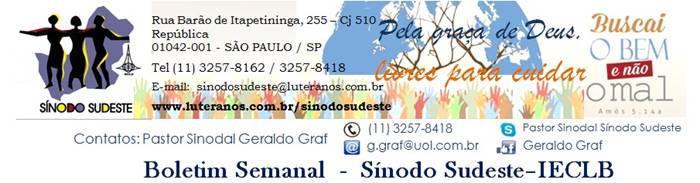  Nº 508 -    18 a 21/12/2015      Motivações para as Ofertas nos Cultos (veja plano 2015 aqui)As dádivas partilhadas nos Cultos ...20 de Dezembro – QUARTO DOMINGO DE ADVENTO
são destinadas pela IECLB para  o Novo Hinário da IECLB– Oferta NacionalA oferta de hoje destina-se para os trabalhos de pesquisa, compilação e edição de um novo hinário para a IECLB, serão usadas para financiar o trabalho necessário para que este novo hinário, que está sendo elaborado por uma comissão designada pelo Conselho da Igreja (IECLB) se torne realidade. Motivações para as Ofertas nos Cultos (veja plano 2015 aqui)As dádivas partilhadas nos Cultos ...20 de Dezembro – QUARTO DOMINGO DE ADVENTO
são destinadas pela IECLB para  o Novo Hinário da IECLB– Oferta NacionalA oferta de hoje destina-se para os trabalhos de pesquisa, compilação e edição de um novo hinário para a IECLB, serão usadas para financiar o trabalho necessário para que este novo hinário, que está sendo elaborado por uma comissão designada pelo Conselho da Igreja (IECLB) se torne realidade. Motivações para as Ofertas nos Cultos (veja plano 2015 aqui)As dádivas partilhadas nos Cultos ...20 de Dezembro – QUARTO DOMINGO DE ADVENTO
são destinadas pela IECLB para  o Novo Hinário da IECLB– Oferta NacionalA oferta de hoje destina-se para os trabalhos de pesquisa, compilação e edição de um novo hinário para a IECLB, serão usadas para financiar o trabalho necessário para que este novo hinário, que está sendo elaborado por uma comissão designada pelo Conselho da Igreja (IECLB) se torne realidade. Lema  Bíblico da Semana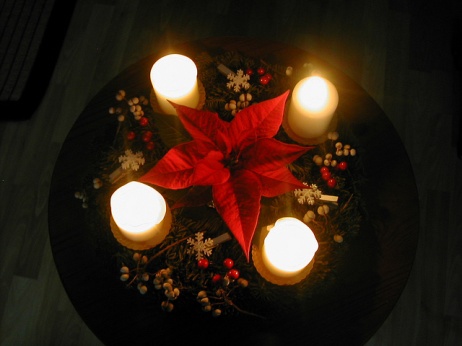 “O profeta Isaías diz: Eis que a virgem conceberá e dará à luz um filho, e ele será chamado pelo nome de Emanuel, que significa Deus Conosco.” (Mateus 1.23)O Natal coloca as pessoas em movimento. Ele agita o nosso entorno. Ele evoca saudade por pessoas queridas que já partiram. Ele traz o desejo por companhia, aconchego e vida em família. Ele evoca o desejo de ter alguém conosco em meio às inseguranças e incertezas da vida. Natal é Emanuel – o Deus conosco. Em Jesus Cristo Deus se torna humano para caminhar junto conosco, nas tensões, nas crises, nas dores, nos sofrimentos, nas angústias, mas também nas alegrias, nas conquistas e na esperança.Natal, Emanuel -  o Deus conosco, é nossa fonte de esperança, fé e amor para a construção de novas relações, para a vivência do perdão, para a busca de sentido de vida, para a luta contra as injustiças e a destruição da criação.  A fé em Cristo, o Deus conosco, é que nos ensina a caminhar juntos, dialogar e interagir com as demandas da nossa comunidade e sociedade. O Emanuel, o Deus conosco, nos ensina a lapidar as relações com paciência, diálogo e persistência. Celebrar o Natal significa: Deus caminha conosco em Cristo com o amor que perdoa, salva e cuida. Inspirados na sua presença amorosa e salvadora, revelados na sua Palavra, queremos seguir e tornar nossos os seus gestos, isto é, cuidar bem uns dos outros e entoar juntos: “Glória a Deus nas maiores alturas do céu! E paz na terra para as pessoas a quem ele quer bem!” Amém!Vice Pastor Sinodal Ernani RopkeLema  Bíblico da Semana“O profeta Isaías diz: Eis que a virgem conceberá e dará à luz um filho, e ele será chamado pelo nome de Emanuel, que significa Deus Conosco.” (Mateus 1.23)O Natal coloca as pessoas em movimento. Ele agita o nosso entorno. Ele evoca saudade por pessoas queridas que já partiram. Ele traz o desejo por companhia, aconchego e vida em família. Ele evoca o desejo de ter alguém conosco em meio às inseguranças e incertezas da vida. Natal é Emanuel – o Deus conosco. Em Jesus Cristo Deus se torna humano para caminhar junto conosco, nas tensões, nas crises, nas dores, nos sofrimentos, nas angústias, mas também nas alegrias, nas conquistas e na esperança.Natal, Emanuel -  o Deus conosco, é nossa fonte de esperança, fé e amor para a construção de novas relações, para a vivência do perdão, para a busca de sentido de vida, para a luta contra as injustiças e a destruição da criação.  A fé em Cristo, o Deus conosco, é que nos ensina a caminhar juntos, dialogar e interagir com as demandas da nossa comunidade e sociedade. O Emanuel, o Deus conosco, nos ensina a lapidar as relações com paciência, diálogo e persistência. Celebrar o Natal significa: Deus caminha conosco em Cristo com o amor que perdoa, salva e cuida. Inspirados na sua presença amorosa e salvadora, revelados na sua Palavra, queremos seguir e tornar nossos os seus gestos, isto é, cuidar bem uns dos outros e entoar juntos: “Glória a Deus nas maiores alturas do céu! E paz na terra para as pessoas a quem ele quer bem!” Amém!Vice Pastor Sinodal Ernani RopkeLema  Bíblico da Semana“O profeta Isaías diz: Eis que a virgem conceberá e dará à luz um filho, e ele será chamado pelo nome de Emanuel, que significa Deus Conosco.” (Mateus 1.23)O Natal coloca as pessoas em movimento. Ele agita o nosso entorno. Ele evoca saudade por pessoas queridas que já partiram. Ele traz o desejo por companhia, aconchego e vida em família. Ele evoca o desejo de ter alguém conosco em meio às inseguranças e incertezas da vida. Natal é Emanuel – o Deus conosco. Em Jesus Cristo Deus se torna humano para caminhar junto conosco, nas tensões, nas crises, nas dores, nos sofrimentos, nas angústias, mas também nas alegrias, nas conquistas e na esperança.Natal, Emanuel -  o Deus conosco, é nossa fonte de esperança, fé e amor para a construção de novas relações, para a vivência do perdão, para a busca de sentido de vida, para a luta contra as injustiças e a destruição da criação.  A fé em Cristo, o Deus conosco, é que nos ensina a caminhar juntos, dialogar e interagir com as demandas da nossa comunidade e sociedade. O Emanuel, o Deus conosco, nos ensina a lapidar as relações com paciência, diálogo e persistência. Celebrar o Natal significa: Deus caminha conosco em Cristo com o amor que perdoa, salva e cuida. Inspirados na sua presença amorosa e salvadora, revelados na sua Palavra, queremos seguir e tornar nossos os seus gestos, isto é, cuidar bem uns dos outros e entoar juntos: “Glória a Deus nas maiores alturas do céu! E paz na terra para as pessoas a quem ele quer bem!” Amém!Vice Pastor Sinodal Ernani RopkeMeditação Publicada no Portal LuteranosMinistros e Ministras no Sínodo Sudeste – IECLBAdvento Tempo de EsperançaAdvento tempo de preparação para celebrar o nascimento do menino Jesus. Tempo de reflexão, de esperança e de paz. Estamos na terceira semana de Advento e o Natal está cada vez mais perto e o Advento nos convida para meditar em meio a tantos ruídos e vozes que circulam por aí nos querendo afastar do verdadeiro significado do Natal.
Conheça o texto completo da meditação >>>Meditação Publicada no Portal LuteranosMinistros e Ministras no Sínodo Sudeste – IECLBAdvento Tempo de EsperançaAdvento tempo de preparação para celebrar o nascimento do menino Jesus. Tempo de reflexão, de esperança e de paz. Estamos na terceira semana de Advento e o Natal está cada vez mais perto e o Advento nos convida para meditar em meio a tantos ruídos e vozes que circulam por aí nos querendo afastar do verdadeiro significado do Natal.
Conheça o texto completo da meditação >>>Meditação Publicada no Portal LuteranosMinistros e Ministras no Sínodo Sudeste – IECLBAdvento Tempo de EsperançaAdvento tempo de preparação para celebrar o nascimento do menino Jesus. Tempo de reflexão, de esperança e de paz. Estamos na terceira semana de Advento e o Natal está cada vez mais perto e o Advento nos convida para meditar em meio a tantos ruídos e vozes que circulam por aí nos querendo afastar do verdadeiro significado do Natal.
Conheça o texto completo da meditação >>>Aniversários“O anjo do Senhor acampa-se ao redor dos que o temem e os livra.” Salmo 34.7Dia 19 – Elisabet LievenDia 19 – Waltraud WaldmannDia 21 – Francisco Rafael SantosAniversários“O anjo do Senhor acampa-se ao redor dos que o temem e os livra.” Salmo 34.7Dia 19 – Elisabet LievenDia 19 – Waltraud WaldmannDia 21 – Francisco Rafael SantosAniversários“O anjo do Senhor acampa-se ao redor dos que o temem e os livra.” Salmo 34.7Dia 19 – Elisabet LievenDia 19 – Waltraud WaldmannDia 21 – Francisco Rafael SantosComunicando....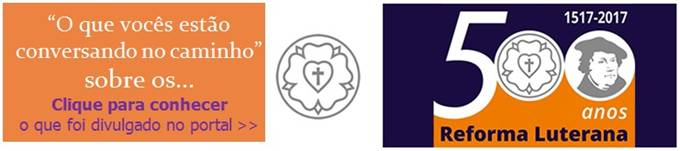 Comunicando....Comunicando....Notícias das Comunidades e Paróquias do Sinodo Sudeste publicadas no Portal Luteranos  - Alguns destaques da última Semana:16/12/2015         GRUPOS CONVIDAM...16/12/2015         HORÁRIOS DA SECRETARIA16/12/2015         CULTOS E EVENTOS EM DEZEMBRO DE 201516/12/2015         Meditação: Voz que clama no deserto15/12/2015         Cultos de Natal no extremos leste de MG e no estremos sul da BA14/12/2015         Meditação: Advento Tempo de Esperança11/12/2015         Capela de Cristo Luterana - Boletim Expresso - Nº 284 – 151211 - Festa de Natal: Natal Peregrino11/12/2015         Luteranos Santos - Boletim Semanal Nº 81 - 151211 - Isaías 35: Irá chegar um novo dia11/12/2015         Prédica: A importância de João Batista no ministério de JesusNotícias das Comunidades e Paróquias do Sinodo Sudeste publicadas no Portal Luteranos  - Alguns destaques da última Semana:16/12/2015         GRUPOS CONVIDAM...16/12/2015         HORÁRIOS DA SECRETARIA16/12/2015         CULTOS E EVENTOS EM DEZEMBRO DE 201516/12/2015         Meditação: Voz que clama no deserto15/12/2015         Cultos de Natal no extremos leste de MG e no estremos sul da BA14/12/2015         Meditação: Advento Tempo de Esperança11/12/2015         Capela de Cristo Luterana - Boletim Expresso - Nº 284 – 151211 - Festa de Natal: Natal Peregrino11/12/2015         Luteranos Santos - Boletim Semanal Nº 81 - 151211 - Isaías 35: Irá chegar um novo dia11/12/2015         Prédica: A importância de João Batista no ministério de JesusNotícias das Comunidades e Paróquias do Sinodo Sudeste publicadas no Portal Luteranos  - Alguns destaques da última Semana:16/12/2015         GRUPOS CONVIDAM...16/12/2015         HORÁRIOS DA SECRETARIA16/12/2015         CULTOS E EVENTOS EM DEZEMBRO DE 201516/12/2015         Meditação: Voz que clama no deserto15/12/2015         Cultos de Natal no extremos leste de MG e no estremos sul da BA14/12/2015         Meditação: Advento Tempo de Esperança11/12/2015         Capela de Cristo Luterana - Boletim Expresso - Nº 284 – 151211 - Festa de Natal: Natal Peregrino11/12/2015         Luteranos Santos - Boletim Semanal Nº 81 - 151211 - Isaías 35: Irá chegar um novo dia11/12/2015         Prédica: A importância de João Batista no ministério de JesusAs edições do Boletim Semanal estão na página do Sínodo Sudeste no portal Luteranos. CLIQUE AQUI 
Você está recebendo este Boletim Semanal por estar cadastrado em nosso Banco de Dados.
Caso não queira mais receber este Boletim, por favor, clique aqui.
Caso desejar alterar ou incluir novo endereço de e-mail para receber este Boletim, clique aquiAs edições do Boletim Semanal estão na página do Sínodo Sudeste no portal Luteranos. CLIQUE AQUI 
Você está recebendo este Boletim Semanal por estar cadastrado em nosso Banco de Dados.
Caso não queira mais receber este Boletim, por favor, clique aqui.
Caso desejar alterar ou incluir novo endereço de e-mail para receber este Boletim, clique aqui